Сади дрвоГде год нађеш згодно место,ту дрво посади!А дрво је благодарнопа ће да награди,наградиће изобиљемхлада, плода свог,наградиће било тебебило брата твог.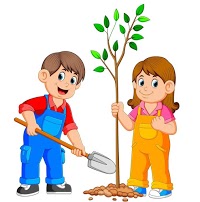 1.Шта нам поручујe песник?___________________________________________2.Где треба садити дрво? ___________________________________________________________________3.Како нас дрво награђује? 
___________________________________________________________________4.На слици је песник чију смо песму читали. 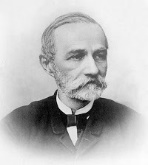 То је ______________________________________________________________.5. Које воће расте на дрвету?______________________________________________________________5.Да ли знаш које животиње живе на дрвету?______________________________________________________________6.Нацртај воће које волиш да једеш.	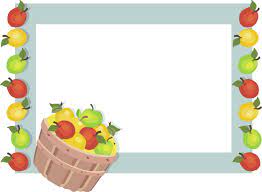 